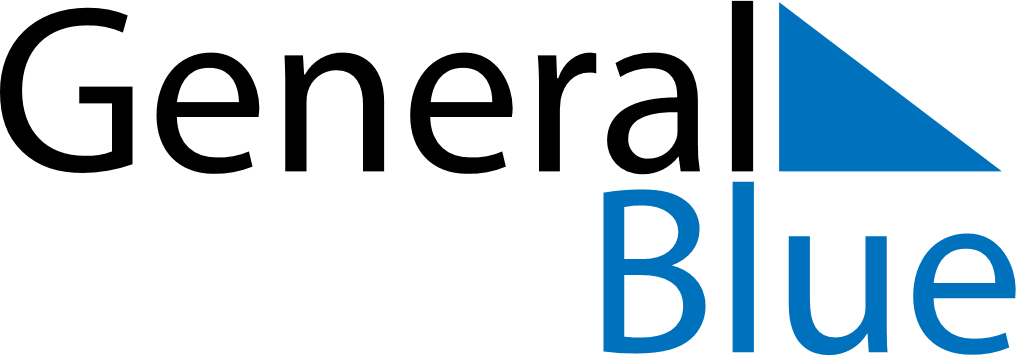 June 2188June 2188June 2188June 2188June 2188SundayMondayTuesdayWednesdayThursdayFridaySaturday123456789101112131415161718192021222324252627282930